Friday BlastDecember 6, 2019Attention: Parents of Students in Grades 4 and 7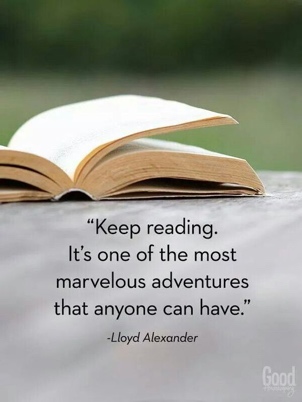 Our school district is participating in the Middle Years Development Instrument (MDI) project in January/February. It is a self-report questionnaire for students in Grades 4 and 7. The questionnaire asks about how students think and feel about their experiences both inside and outside of school. The questionnaire is completed online through the e-MDI and takes one to two class periods to administer. The MDI questions align with the BC Ministry of Education’s K-12 curriculum which includes a focus on promoting children’s personal and social competencies. Please check the Parent Portal for further information, as well as an informed passive consent letter for those parents who do not want their child to participate in the questionnaire.Coins for Kids – December 9-13Next week, we will be collecting Coins for Kids on behalf of the Maple Ridge – Pitt Meadows Christmas Hamper Society. Their goal is to provide a memorable Christmas Day for financially disadvantaged families in Maple Ridge and Pitt Meadows. We will be collecting coins as follows:Monday	nickelsTuesday	dimesWednesday	quartersThursday	looniesFriday		toonies  Please help us provide a Christmas for our local families and put smiles on children’s faces on Christmas morning! Lost and FoundPlease come and check the Lost and Found bin to see if any of the clothing belongs  to your child(ren). Any unclaimed clothing will be picked up and donated to the Diabetes Clothing Line next week.Upcoming Events	Tuesday, December 17	Christmas Concert Dress Rehearsal starting at 10:40am Wednesday, December 18	Christmas Concert 12:45pmThursday, December 19	Christmas Concert 12:45pmTHE WEEK AT A GLANCEMonday, December 9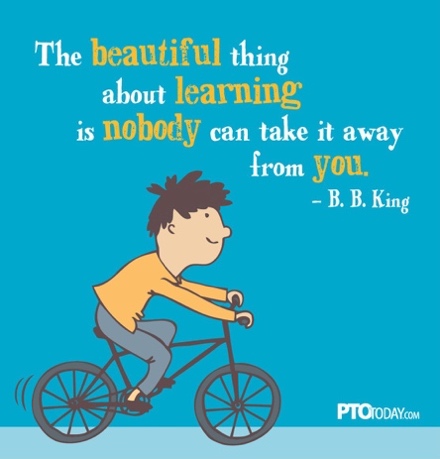 Tuesday, December 10Wednesday, December 11Thursday, December 12DPAC Meeting 7:00-8:30pmFriday, December 13Divisions 10 and 11 Scissors and Glue Art Workshop